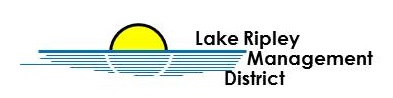 Lake Ripley Management District Budget Committee Committee MeetingJuly 5, 2022 @ 9:00 AMOakland Town HallN4450 County Road AAgenda Call to Order and Roll Call Public Comment Approve Minutes of July 7th, 2021, Board meetingNew Business2023 Budget discussion and possible actionOld BusinessAdjournment Note: Public Comment will be taken at discretion of District Chair  Original posted at Hering’s Lake Ripley Inn, Lake Ripley Café, Oakland Town Hall on June 28, 2022.  Posted to the Jefferson County website (www.jeffersoncountywi.gov).  